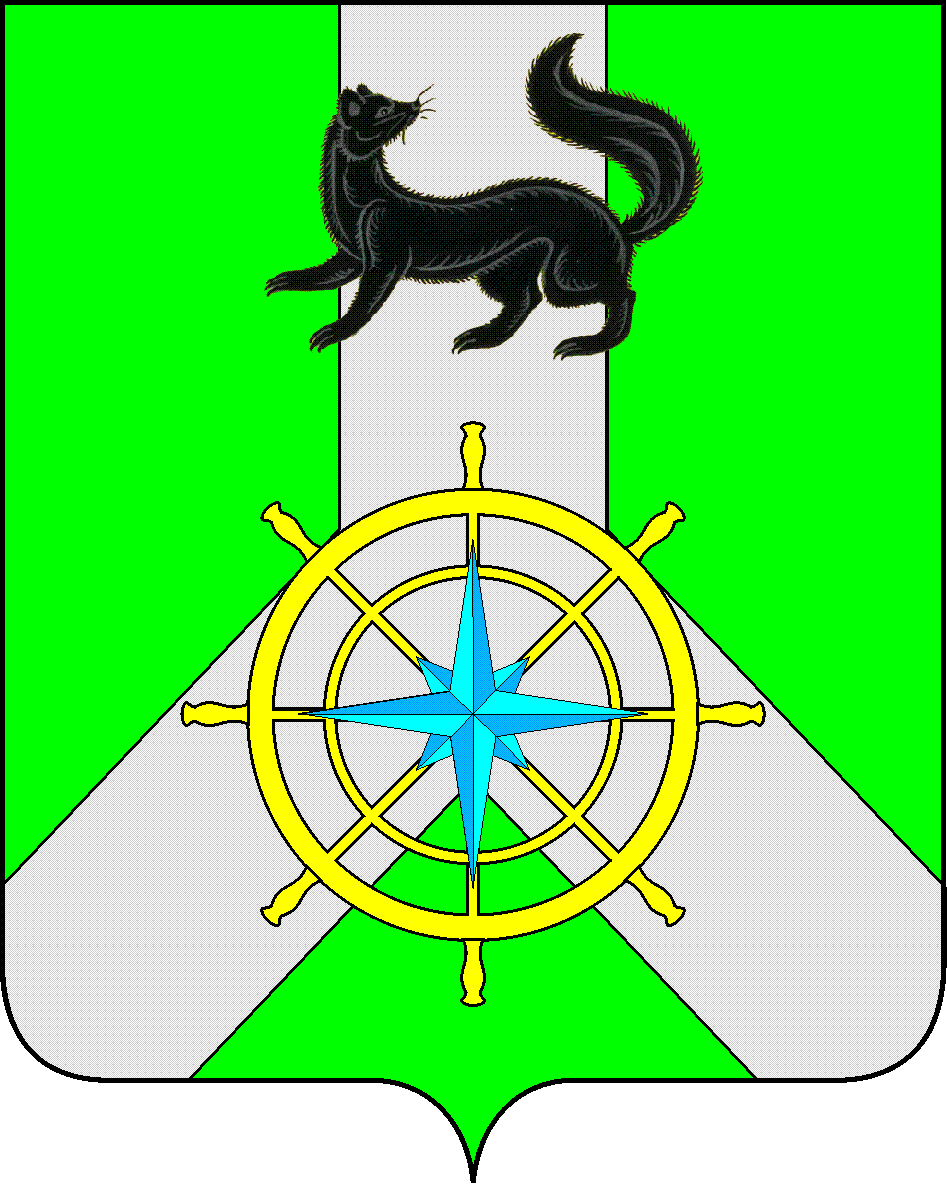 Р О С С И Й С К А Я   Ф Е Д Е Р А Ц И ЯИ Р К У Т С К А Я   О Б Л А С Т ЬК И Р Е Н С К И Й   М У Н И Ц И П А Л Ь Н Ы Й   Р А Й О НА Д М И Н И С Т Р А Ц И Я П О С Т А Н О В Л Е Н И Е27 марта 2021 года                                                                                                    № 179                                                                             г.КиренскО  внесение изменений в примерное Положение об оплате труда работников муниципальных казенных учреждений в сфере ГО и ЧС, финансируемых из бюджета Киренского района от 06.02.2019 № 63         В целях упорядочения оплаты труда работников, замещающих должности, не являющиеся должностями муниципальной службы муниципального образования Киренский район, вспомогательного персонала администрации Киренского муниципального района и ее структурных подразделений с правом юридического лица, в соответствии с Трудовым Кодексом Российской Федерации,   руководствуясь ст.ст. 39,55 Устава муниципального образования Киренский район, ПОСТАНОВЛЯЕТ:Пункт 2.4 главы 2  Положение об оплате труда работников муниципальныхказенных учреждений в сфере ГО и ЧС с правом юридического лица добавить:       з) единовременная выплата при предоставлении ежегодного оплачиваемого отпуска            один раз в год – в размере 2 должностных окладов.    2.  Настоящее постановление  распространяется на правоотношения, возникшие       с 01.01.2023 года.	3. Настоящее постановление разместить на официальном сайте администрации    Киренского муниципального района.4. Контроль за исполнением настоящего постановления возложить на  заместителя  мэра района –Председателя комитета по  имуществу и ЖКХ. И.о.Главы администрации                                                          А.В.ВоробьевИсп.: М.Р.Синькова 8 964 658 09 49Согласовано:Заместитель мэра Киренского муниципальногорайона по экономике и финансам                                                        Е.А. ЧудиноваЗаместитель мэра района- Председатель комитета по имуществу и ЖКХ                                  И.А.КравченкоИ.о. начальника  правового отдела                                                      М.В.ТетеринаИ.о. начальника финансового управления                                         Е.В.Карелина